Инновации, чтобы повысить уровень своей подготовкиНе стоит ждать вызова, чтобы повысить уровень своей подготовки.Когда речь идет об эффективности обучения, большинство из нас понимает, что стандартного обучения недостаточно для спасения жизней 
и имущества.В ходе обсуждения темы обучения членами команды LION были выявлны основные инновационные  подходы к обучению, которые могут сломать стереотипы и вывести обучение на новый уровень.И так, что вы можете сделать, чтобы вывести свое обучение на новый уровень:Внедрить практическое обучение: перейдите от теоретических знаний к практическому опыту работы, например с огнетушителями, чтобы пользователи могли управлять ими инстинктивно.Повторение и практика: поощряйте частые и повторяющиеся тренировки до тех пор, пока «правильный ответ» не станет второй натурой, обеспечивая готовность к реальным вызовам.Используйте цифровое моделирование. Используйте моделирование цифровой и виртуальной реальности, чтобы обеспечить захватывающий процесс обучения без реальной опасности.Адаптируйте обучение к условиям: адаптируйте методы обучения 
к конкретным условиям, таким как общежития, больницы или исправительные учреждения, для устранения уникальных опасностей.Учитывайте переменные реальной жизни: вводите такие переменные, как имитация дыма или жертв, в сценарии обучения, чтобы подготовить обучаемых к ряду потенциальных ситуаций.Внедряйте прогрессивные подходы к обучению: используйте подходы к эскалации обучения, которые начинаются с основ и переходят к более сложным сценариям.Вовлечение сообщества: расширьте возможности обучения для сообщества, обучая общественность, а не только рабочую силу, для распространения знаний о безопасности.Проводите регулярные учения. Регулярно запланированные противопожарные учения помогут сохранить готовность людей к вызовам и обеспечить сохранение отточенных навыков.Уделяйте особое внимание непрерывному образованию: проводите периодические курсы повышения квалификации и будьте в курсе новейших методов и оборудования пожарной безопасности, чтобы поддерживать высокий уровень компетентности.Поощряйте обратную связь и обсуждение: создавайте форумы для обсуждения и обратной связи после обучения, чтобы участники могли делиться опытом, задавать вопросы и учиться друг у друга.fireproductsearch.comУказ Президента Российской Федерации от 28 февраля 2024 г. № 145 "О Стратегии научно-технологического развития Российской Федерации"Утверждена новая стратегия научно-технологического развития страны. Она заменит стратегию 2016 г.К приоритетам, в частности, отнесены:переход к передовым технологиям проектирования и создания высокотехнологичной продукции, основанным на применении интеллектуальных производственных решений, роботизированных и высокопроизводительных вычислительных систем, новых материалов и химических соединений, результатов обработки больших объемов данных, технологий машинного обучения и искусственного интеллекта;переход к экологически чистой и ресурсосберегающей энергетике, повышение эффективности добычи и глубокой переработки углеводородного сырья, формирование новых источников энергии, способов ее передачи и хранения;переход к персонализированной, предиктивной и профилактической медицине, высокотехнологичному здравоохранению и технологиям здоровьесбережения, в т. ч. за счет рационального применения лекарств (прежде всего антибактериальных) и использования генетических данных и технологий;повышение уровня связанности территории России путем создания интеллектуальных транспортных, энергетических и телекоммуникационных систем, а также занятия и удержания лидерских позиций в создании международных транспортно-логистических систем;переход к развитию природоподобных технологий, воспроизводящих системы и процессы живой природы в виде технических систем и технологических процессов, интегрированных в природную среду и естественный природный ресурсооборот.Указ вступает в силу со дня подписания.garant.ruMosmart UK запускает уникальный биоразлагаемый смачивательКомпания Mosmart UK, занимающаяся разработкой решений 
в области пожарной безопасности, совершает революцию в тушении пожаров класса А, внедряя смачивающий состав на минеральной основе, который использует меньше воды для более быстрого тушения пожаров (на 80% быстрее).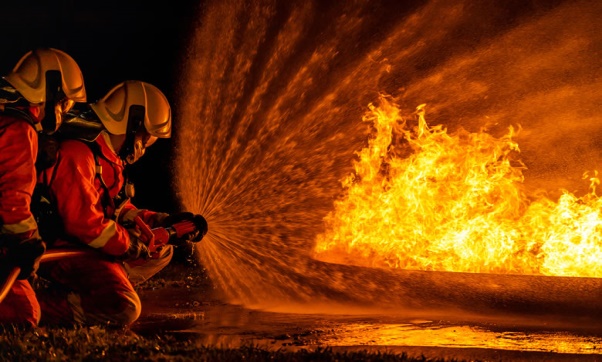 Экономичный и простой в использовании Marine3 Fire — это раствор на солевой основе, не содержащий вредных химикатов и содержащий уникальную смесь биоразлагаемых поверхностно-активных веществ. При добавлении в воду он снижает поверхностное натяжение воды, обеспечивая лучшее проникновение и насыщение горючих материалов. В результате Marine3 Fire тушит пожар значительно быстрее, чем просто вода, уменьшая количество дыма и токсичных веществ, а также помогая предотвратить повторное возгорание.Этот продукт, прошедший независимые испытания и имеющий маркировку CE для использования при всех пожарах класса А, был недавно продемонстрирован на саммите Ассоциации пожарной промышленности (FIA) на Кипре и получил высокую оценку экспертов отрасли. На этапе испытаний сэр Кен Найт, бывший главный советник по пожарной безопасности и спасению Англии, определил пригодность Marine3 Fire для широкого спектра сценариев пожаротушения. Он был настолько впечатлен результатами испытаний продукта, что с тех пор стал младшим консультантом Mosmart UK, помогая выводить продукт на британский и международный рынки:«Очень важно, чтобы пожарная отрасль продолжала внедрять инновации для повышения эффективности и результативности, а также для снижения воздействия на окружающую среду. Я участвовал 
в первоначальном тестировании системы Marine3 Fire в Колледже пожарной службы, где она явно превзошла традиционные методы пожаротушения по времени, затраченному на тушение пожаров 
в различных областях применения, при этом используя меньше воды. Во многих случаях это также продемонстрировало значительное снижение выбросов дыма».«В последние годы в Великобритании стали более распространены небольшие пожарные машины с меньшим количеством членов экипажа и меньшим объемом воды для немедленного реагирования. В результате теперь требуются особенно эффективные действия по тушению пожаров, чтобы обеспечить быстрое и безопасное тушение пожаров. Такой продукт, как Marine3 Fire, который очень эффективен и использует значительно меньше воды, невероятно важен для будущего и безопасности населения и пожарных».По словам директора Mosmart в Великобритании Фрейзера Дональдсона, хотя Marine3 Fire подходит для всех пожаров класса А, отрасль проявляет особый интерес к его способности подавлять и предотвращать лесные пожары и пожары отходов:«В Великобритании и во всем мире лесные пожары становятся все более частыми и жестокими, и их часто трудно контролировать, поскольку они могут быстро распространяться. Более глубокое проникновение в воду и более быстрое тушение, предлагаемые Marine3 Fire, помогают быстро сдерживать лесные пожары и предотвращать повторное возгорание. Его также можно использовать профилактически для создания защитных барьеров, противопожарных преград и путей эвакуации».«Аналогично, Marine3 Fire особенно эффективен для тушения и предотвращения пожаров в центрах переработки отходов, поскольку его можно использовать для глубокого насыщения больших объемов горючих материалов. В настоящее время мы изучаем его пригодность для использования в высотных системах пожаротушения и спринклерных системах».Простой в использовании, Marine3 Fire можно добавить непосредственно в основной резервуар для воды пожарной машины или 
в портативную насосную систему и подавать через рукавную линию так же, как и обычную воду. Он совместим с существующим оборудованием пожарно-спасательных служб, поэтому дополнительное оборудование не требуется.fireproductsearch.comАстраханские ученые разработали пленку-нагреватель для автомобильных стеколУченые из Астраханского госуниверситета им.Татищева объявили о разработке весьма полезной пленки-нагревателя, позволяющей автомобильным стеклам не потеть и не замерзать при минусовых температурах. Причем данное исследование финансируется за счет РНФ.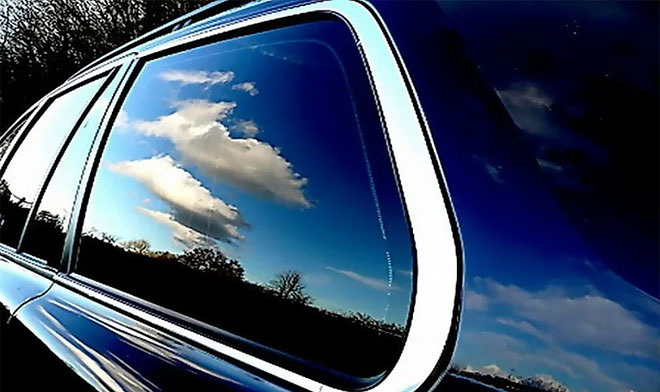 Как уточняется, специалисты ВУЗа изучали свойства разного рода покрытий, которые используются в быту, применяя компьютерное моделирование. Работы проводились в целях изучения возможности удешевления производства данных покрытий и улучшения их функциональных характеристик. По итогам исследований астраханские ученые предложили изготавливать пленки, в основе которых лежат наностержни и нанопроволока. Такой материал после нанесения на автомобильные стекла не дает им запотевать и замерзать, а также может широко использоваться в области медицины и биотехнологий для создания биосенсоров и различных мембран. Напомним, Астраханский госуниверситет, где на сегодняшний день проходят обучение порядка 13 000 студентов, из которых около 2000 — иностранцы, был открыт в 1932 году, сейчас он включает в себя 36 кафедр, 10 различных по направленности факультетов, а также колледж.techcult.ruПриложение 1Вступили в силу Порядок координации работ в сфере стандартизации в рамках ЕАЭС и Порядок оценки научно-технического уровня технических регламентов ЕАЭСС 12 февраля нынешнего года вступили в силу Решение Совета Евразийской экономической комиссии от 23 июня 2023 года № 67 «О порядке координации работ по стандартизации в рамках Евразийского экономического союза» и Решение Совета ЕЭК от 27 сентября 2023 года № 100 «О порядке проведения обязательной периодической оценки научно-технического уровня вступивших в силу технических регламентов Евразийского экономического союза и перечней стандартов к ним». Это связано со вступлением в силу Протокола о внесении изменений в Договор о ЕАЭС, подписанного 
31 марта 2022 года.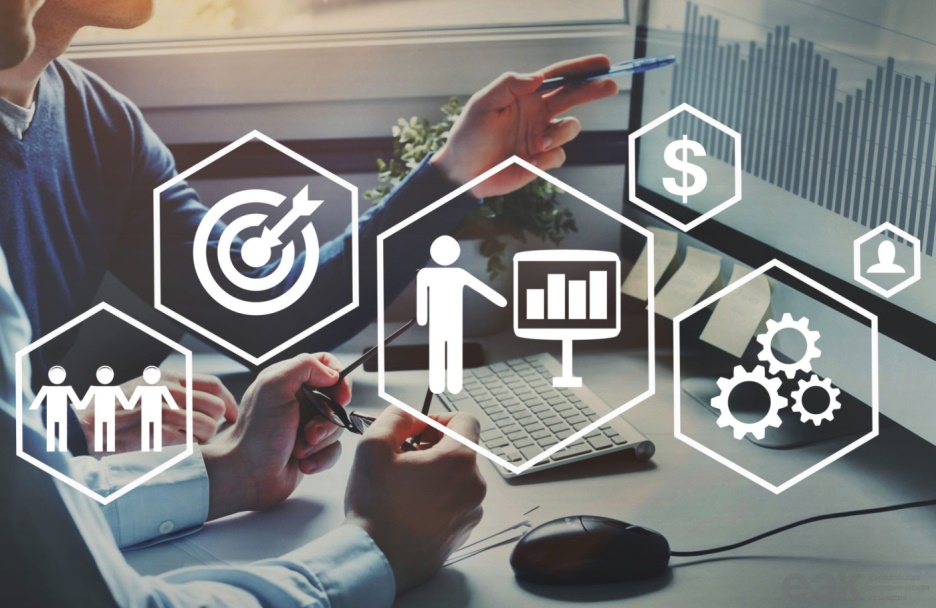 Порядок координации работ по стандартизации в рамках Союза направлен на повышение эффективности взаимодействия национальных органов по стандартизации стран ЕАЭС при планировании, разработке и применении межгосударственных стандартов для реализации техрегламентов ЕАЭС и обеспечения свободного обращения продукции на рынке, а также при разработке стандартов, обеспечивающих кооперационное сотрудничество государств-членов в сфере промышленности, транспорта, энергетики и в иных сферах.Документом предусмотрена координация действий по развитию стандартизации в области технического регулирования в Союзе, в том числе для обеспечения выпуска в государствах-членах инновационной и высокотехнологичной продукции.Порядок проведения обязательной периодической оценки научно-технического уровня вступивших в силу техрегламентов ЕАЭС и перечней стандартов к ним устанавливает этапы и процедуры организации и проведения оценки научно-технического уровня техрегламентов в целях приведения их требований в соответствие с современным развитием науки, технологий, производств и испытательной базы, а также создания условий для повышения конкурентоспособности и экспортного потенциала продукции, входящей в область применения соответствующих техрегламентов Союза.Оценка научно-технического уровня технических регламентов ЕАЭС будет проводиться с периодичностью не реже одного раза в пять лет в соответствии с планом, утверждаемым распоряжением Совета ЕЭК.https://eec.eaeunion.org/newsПриложение 2В марте 2024 года вступают в силу 8 стандартов, разработанных экспертами ВНИИ ГОЧСВосемь стандартов, разработанных экспертами ВНИИ ГОЧС в сфере безопасности в чрезвычайных ситуациях, вступают в силу в марте этого года. Среди них два межгосударственных стандарта, которые впервые определяют общие технические требования к пневматическому и гидравлическому аварийно-спасательному инструменту, применяемому в зонах чрезвычайных ситуаций природного и техногенного характера.Межгосударственные стандарты будут применяться при сертификации продукции в соответствии с техническим регламентом ЕАЭС «О безопасности продукции, предназначенной для гражданской обороны и защиты от чрезвычайных ситуаций природного и техногенного характера» (ТР ЕАЭС 050/2021), который вступил в силу с 1 июня 2023 года и начнет действовать после переходного периода с 1 января 2025 года.Утверждённые стандарты позволяют обеспечить унификацию аварийно-спасательного инструмента, совместимость и взаимозаменяемость его составных частей, комплектующих изделий и материалов, а также оптимизацию номенклатуры. Применение ГОСТов позволит упорядочить и систематизировать требования к инструменту и его составным частям, повысить уровень безопасности в странах ЕАЭС в условиях ликвидации чрезвычайных ситуаций.«Важность таких стандартов в том, что их применение будет напрямую способствовать повышению эффективности спасательных работ благодаря повышению качества продукции. С января 2025 года весь аварийно-спасательный инструмент должен будет проходить сертификацию, это значит, что некачественный инструмент уже не попадет в руки специалистов. Ведь стандарт определяет требования к материалам и составляющим этих технических средств. Эксперты максимально учли имеющийся практический опыт их проектирования, создания и эксплуатации», — уточняет заместитель начальника ВНИИ ГОЧС Владимир Мошков.Также впервые вступают в силу три национальных стандарта, касающиеся планов действий по предупреждению и ликвидации чрезвычайных ситуаций организации, на территории муниципального образования и субъекта Российской Федерации. Документы содержат рекомендации по порядку их разработки, требования к содержанию и оформлению.С марта этого года в РФ впервые вступают в силу два национальных стандарта по аварийно-спасательным работам при ликвидации последствий наводнений и землетрясений. Среди природных стихийных бедствий, характерных для территории России, наводнения и землетрясения – наиболее масштабные и повторяющиеся. Они нарушают условия жизнедеятельности населения, приводят к гибели большого количества людей, колоссальным разрушениям и уничтожению материальных и культурных ценностей. От эффективности работы спасателей при ликвидации последствий подобных стихийных бедствий, как правило, зависят жизни людей и качество оказываемой помощи.«Разработанные стандарты, как показывает практика, крайне необходимы. Во-первых, их соблюдение повысит уровень безопасности и спасателей, и пострадавших. Во-вторых, применение наработанных за десятки лет алгоритмов делает работу спасателей и других служб более эффективной. А это значит, что повышаются шансы на спасение большего количества людей», — комментирует Владимир Мошков.Перечень стандартов, вступающих в силу с 1 марта 2024 годаГОСТ 22.9.17-2023 Безопасность в чрезвычайных ситуациях. Инструмент аварийно-спасательный пневматический. Общие технические требования.ГОСТ 22.9.18-2023 Безопасность в чрезвычайных ситуациях. Инструмент аварийно-спасательный гидравлический. Общие технические требования.ГОСТ Р 22.1.08-2023 Безопасность в чрезвычайных ситуациях. Мониторинг и прогнозирование опасных гидрологических явлений и процессов. Общие требования.ГОСТ Р 22.2.14-2023 Безопасность в чрезвычайных ситуациях. План действий по предупреждению и ликвидации чрезвычайных ситуаций организации. Порядок разработки. Требования к содержанию и оформлению.ГОСТ Р 22.3.21-2023 Безопасность в чрезвычайных ситуациях. План действий по предупреждению и ликвидации чрезвычайных ситуаций на территории субъекта Российской Федерации. Порядок разработки. Требования к содержанию и оформлению.ГОСТ Р 22.3.22-2023 Безопасность в чрезвычайных ситуациях. План действий по предупреждению и ликвидации чрезвычайных ситуаций на территории муниципального образования. Порядок разработки. Требования к содержанию и оформлению.ГОСТ Р 22.8.15-2023 Безопасность в чрезвычайных ситуациях. Аварийно-спасательные работы при ликвидации последствий землетрясений. Общие требования.ГОСТ Р 22.8.16-2023 Безопасность в чрезвычайных ситуациях. Аварийно-спасательные работы при ликвидации последствий наводнений. Общие требования.vniigochs.ru